花蓮縣秀林鄉富世國小附設幼兒園104學年度幼兒園104年第2學期午餐照片5月16日星期一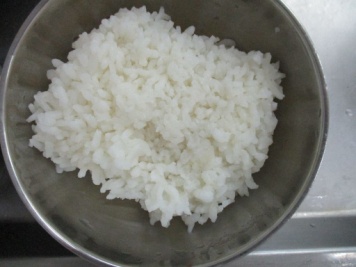 主食~白飯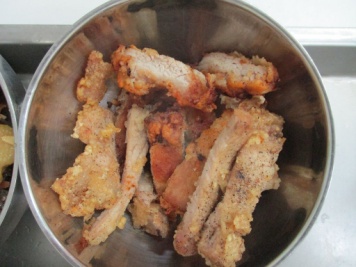 炸豬排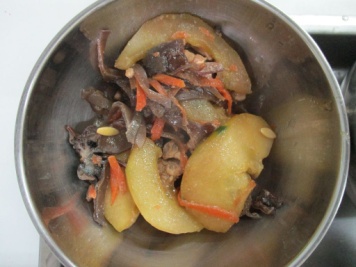 瓜燴肉片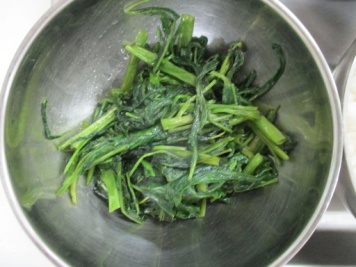 時蔬~空心菜 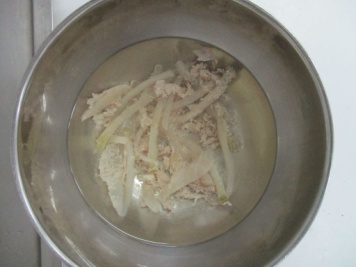 榨菜粉絲湯